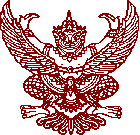 ประกาศสำนักงานเขตพื้นที่การศึกษาประถมศึกษาศรีสะเกษ เขต ๑เรื่อง  รายชื่อผู้มีสิทธิ์เข้ารับการคัดเลือกเพื่อจ้างเป็นครูผู้ทรงคุณค่าแห่งแผ่นดิน  ตามโครงการขับเคลื่อนการพัฒนาการศึกษาที่ยั่งยืน  ปีงบประมาณ พ.ศ. ๒๕๖๒ (เพิ่มเติม)สำนักงานเขตพื้นที่การศึกษาประถมศึกษาศรีสะเกษ เขต ๑…………………………………………………………..		ตามประกาศสำนักงานเขตพื้นที่การศึกษาประถมศึกษาศรีสะเกษ เขต ๑  ลงวันที่  ๖  พฤศจิกายน   ๒๕๖๑  เรื่อง  รับสมัครคัดเลือกบุคคลเพื่อจ้างเป็นครูผู้ทรงคุณค่าแห่งแผ่นดิน  ตามโครงการขับเคลื่อนการพัฒนาการศึกษาที่ยั่งยืน  ปีงบประมาณ พ.ศ. ๒๕๖๒ (เพิ่มเติม)  จำนวน  ๔  อัตรา  ทั้งนี้  เป็นไปตามหนังสือสำนักงานคณะกรรมการการศึกษาขั้นพื้นฐาน  ด่วนที่สุด  ที่ ศธ ๐๔๐๐๙/ว ๖๕๑๘                  ลงวันที่  ๒๖  ตุลาคม  ๒๕๖๑  ซึ่งมีการรับสมัครระหว่างวันที่ ๖ – ๗ พฤศจิกายน  ๒๕๖๑  นั้น		บัดนี้  การรับสมัครได้สิ้นสุดแล้ว  และคณะกรรมการตรวจคุณสมบัติได้ตรวจสอบคุณสมบัติ            ของผู้สมัครทุกรายเรียบร้อยแล้ว  จึงประกาศรายชื่อผู้มีสิทธิ์เข้ารับการคัดเลือก  ดังรายชื่อที่แนบท้ายประกาศนี้		ให้ผู้มีสิทธิ์เข้ารับการคัดเลือกรายงานตัวเพื่อเข้ารับการสัมภาษณ์ในวันจันทร์ที่  ๘  พฤศจิกายน  2561  ตั้งแต่เวลา 08.00 น.  ณ  ห้องประชุมมรกต  สำนักงานเขตพื้นที่การศึกษาประถมศึกษาศรีสะเกษ เขต ๑  		จึงประกาศให้ทราบโดยทั่วกันประกาศ ณ วันที่  ๗  พฤศจิกายน พ.ศ.2561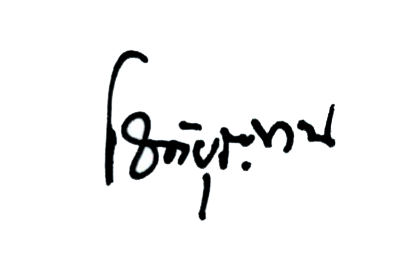 (นายโชติ  บุญทน)รองผู้อำนวยการสำนักงานเขตพื้นที่การศึกษาประถมศึกษาศรีสะเกษ เขต 1 รักษาราชการแทนผู้อำนวยการสำนักงานเขตพื้นที่การศึกษาประถมศึกษาศรีสะเกษ เขต 1บัญชีรายชื่อผู้มีสิทธิ์เข้ารับการคัดเลือกเพื่อจ้างเป็นครูผู้ทรงคุณค่าแห่งแผ่นดินตามโครงการขับเคลื่อนการพัฒนาการศึกษาที่ยั่งยืน  ปีงบประมาณ พ.ศ. 2562 (เพิ่มเติม)สังกัดสำนักงานเขตพื้นที่การศึกษาประถมศึกษาศรีสะเกษ เขต 1ลำดับที่ชื่อสถานศึกษาเลขประจำตัวสอบชื่อผู้สมัครหมายเหตุ1บ้านจอมวิทยา1๒นางวิมพ์วิภา  พลอินทร์นายประจวบ  อ่อนช้อย๒บ้านทุ่งน้อย๑นางปริศนา  พลงาม๓บ้านไทยบวกแต้บวกเตย๑นางสุนันทา  บาอินทร์๔บ้านร่องสะอาด๑๒๒นางมยุรี  ช่วงสำโรงนายสดใส  พรมตานายบุญสุข  โลนุช